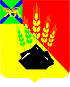                                                     ДУМАМИХАЙЛОВСКОГО МУНИЦИПАЛЬНОГО  РАЙОНА  Р Е Ш Е Н И Е с. Михайловка26.05.2017 г.	                                                                                  № 194О награждении Почетной грамотой ДумыМихайловского муниципального района      Руководствуясь «Положением  о  Почетной грамоте и Благодарственном письме Думы Михайловского муниципального района»,  на основании  ходатайства  главного врача КГБУЗ «Михайловская ЦРБ» и заведующего отделением  Ивановской участковой больницы КГБУЗ «Михайловская ЦРБ», Дума Михайловского муниципального района					Р Е Ш И Л А:Наградить Почетной грамотой Думы Михайловского муниципального района  за честный добросовестный труд, активную жизненную позицию и  в честь Дня медицинского работника:ВУЙЧИЧ Ирину Борисовну - медсестру отделения Ивановской участковой больницы КГБУЗ «Михайловская ЦРБ»;СКВОРЦОВУ Светлану Николаевну – сестру-хозяйку   отделения Ивановской участковой больницы КГБУЗ «Михайловская ЦРБ»;СМИРНОВА Петра Петровича – врача хирурга хирургического отделения КГБУЗ «Михайловская ЦРБ»;БЕЛОГУБ Галину Васильевну – врача невролога поликлиники КГБУЗ «Михайловская ЦРБ».      2.  Настоящее  решение вступает в силу со дня его принятия.Заместитель председателяДумы Михайловскогомуниципального района                                                            П.П. Мезько